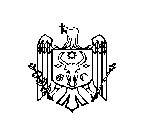 DECIZIE nr. 1/8din 21 martie 2019Cu privire la aprobarea Programului de reparaţie şi întreţinere a drumurilor publice locale din cadrulraionului Ştefan Vodă pentru anul 2019Aferent demersului direcției construcții, gospodărie comunală și drumuri nr. 05 din 12.02.2019;În temeiul Legii bugetului de stat pentru anul 2019 nr. 303 din 30.11.2018 și Hotărârii Guvernului nr. 1468 din 30.12.2016 privind aprobarea listelor drumurilor publice naționale și locale din Republica Moldova;În baza art. 43 alin. (1), lit. (g), art. 46 din Legea nr. 436–XVI din 28 decembrie 2006 privind administraţia publică locală, Consiliul raional Ştefan Vodă DECIDE:1. Se aprobă Programul de reparaţie şi întreţinere a drumurilor publice locale din cadrul raionului Ştefan Vodă pentru anul 2019, în continuare Program, (se anexează).2. Programul va fi finanţat din sursele financiare acumulate la bugetul raional, din contul transferurilor curente primite cu destinație specială între bugetul de stat și bugetele locale de nivelul II, pentru infrastructura drumurilor.3 Controlul executării prezentei decizii se atribuie preşedintelui raionului Ştefan Vodă. 4. Prezenta decizie se comunică:Oficiului teritorial Căuşeni al Cancelariei de Stat;Direcţiei construcţii, gospodărie comunală şi drumuri;Direcţiei finanţe;Prin publicare pe pagina web și Monitorul Oficial al Consiliului raional Ștefan Vodă. Preşedintele şedinţei                                                                           Vasile Buzu    ContrasemneazăSecretarul Consiliului raional                                                             Ion ŢurcanAnexăla  decizia Consiliului raional Ştefan Vodănr. 1/8 din 21 martie 2019    P R O G R A M U L    de reparaţie şi întreţinere a drumurilor publice locale din  raionul  Ştefan Vodă  pentru anul 2019REPUBLICA MOLDOVACONSILIUL RAIONAL ŞTEFAN VODĂNr  d/oNr drumDenumirea drumuluiTronsonul   (km)Surse preconizate(mii lei)Termen de îndeplinireLucrările preconizate1L-591R 30 Antonești - Carahasani0,525 km (2100 m2)476,8Mai-octombrieAmenajarea acceselor la drumul L-591 prin                    satul Carahasani2L-584.1 Drum de acces  spre  s. Copceac1,3 km (7800m2)479,6Mai-octombrieReparația drumului L-584.1 cu adaos de materiale3L-592R-30 Drum de acces spre s. Căplani1,3 km (7800m2479,6Mai-octombrieReparația drumului L-592 cu adaos de materiale4L-587R-30 Drum de acces spre s. Cioburciu1,0 km (6000 m2)491,2Mai-octombrieReparația drumului L-587 cu adaos de materiale5L- 583Ermoclia  Alava1,0 km (6000 m2)887.4Mai-octombrieReparația drumului L-583 cu amenajarea stratului h -15  din piatra sparta 6L - 584Stefan Voda – Ștefănești - Volintiri-Alava1,2 km (7200 m2)1064,9Mai-octombrieReparația drumului L-584 cu amenajarea stratului h -15  din piatra sparta 7L 583.1Drum de acces spre s. Ermoclia2880 m2733,6Mai-augustReparația drumului L-583.1 cu  beton asfaltic8L 583.2L 583 Feștelița – Marianca de Jos0,35 km (1750 m2)981,9Mai-augustReparația drumului L-583.2 cu  amenajare  a 2 straturi de beton  asfaltic9L 593R 30 Drum de acces spre s. Crocmaz0,17 km (1020 m2)466,9Mai-augustReparația drumului L-593 cu  amenajare a 2 straturi de beton  asfaltic10L 595.1Drum de acces  spre  s. Slobozia1500 m2597,4Mai-augustLucrări de amenajare a terenului de  staționare  și  manevrare a transportului public ca parte componenta a DPL L 595.111Contract cu SRL ”Credo Industry ” pentru anul  2019615,413.Alte contracte de mica valoare300,014Întreținerea drumurilor publice locale 2566,6TOTAL  anul    201910141,3